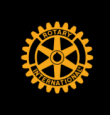 Attendance:Absent: Ben Carter, Mary Alice Serafini, Victor Wilson Call to order						President Zoe NaylorApproved the Minutes of the December 2020 meetingPresident’s Report					President Zoe NaylorNo update on planning for centennial history. Rotaract is still trying to move forward on their project, but dates and funding are unknown. Treasurer’s Report					Rotarian Carol WaddleApprove Financial Reports –December December Financial Reports approved.Review Bank StatementsVote to remove Lucas Regnier from membership due to no communication in response to attempt to collect on bill. Seconded. Other members contacted about overdue payments and working to make that up. 
	Board Directorate Reports and UpdatesMembership					Rotarian Ben Carter 										Rotarian Victor WilsonNo report—neither member present. Club Administration				Still looking for potential programs with some in mind. 4-Way Test will not occur this year.Club Programs				Vice-President Erica EstesNothing new to report. Public Relations				Rotarian Kelli Gemmell			Nothing new to report. Continuing newspaper and social media efforts. Rotary Foundation				Rotarian David Beauchamp	Rotarian John DixonNothing new to report. Service Projects				Rotarian Kyle Patillo	Rotarian Howard BrillNothing new to report. Sergeant at Arms				Rotarian Chaddie PlattWarren Oxley will be serving this month as Sergeant at Arms.Birthdays will be celebrated today and will draw for last month’s scholarship contribution fund winner.  Announcements/ Other Business		
      a.  Club Executive Secretary Updates		Rotarian Jill GibbsReceived note from exchange student Augusto with kind remarks. Received request from Robert Nachman, professor from El Paso, Texas, to transfer membership to our club. Future Board Meeting Dates (tent.) 10:30 am – 11:30amAugust 13September 10October 8November 12December 10January 14February 11March 11April 8May 13June 10President Zoe Naylor Adjourned Meeting at 11:12 AM.Howard BrillDavid BeauchampCarol WaddleErica EstesChaddie PlattKyle Patillo Kelli GemmellRoger CunninghamZoe NaylorJill GibbsEmily MizellJohn Dixon